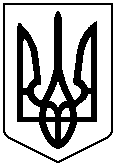 ЧЕРНІВЕЦЬКА ОБЛАСНА ДЕРЖАВНА АДМІНІСТРАЦІЯЧЕРНІВЕЦЬКА ОБЛАСНА ВІЙСЬКОВА АДМІНІСТРАЦІЯ                  ДЕПАРТАМЕНТ ОСВІТИ І НАУКИвул. М. Грушевського, 1, м. Чернівці, 58002, тел. (0372) 55-29-66, факс 57-32-84,  Е-mail: doncv@ukr.net   Код ЄДРПОУ 39301337   30.03.2022 № 01-30/588                               На № ____________від __________Керівникам органів управління у сфері освіти територіальних громад, закладів професійної (професійно-технічної), фахової передвищої та вищої освіти,закладів освіти обласного підпорядкуванняЩодо запобігання торгівлі людьми в умовах воєнної агресіїШановні колеги!Відповідно до листа Міністерства освіти і науки України від 25 березня 2022 року № 1/3663-22 «Щодо запобігання торгівлі людьми в умовах воєнної агресії» Департамент освіти і науки ЧОВА інформує про наступне.Відповідно до статей 7, 9, 20, 21, 22, 23, 24 Закону України «Про протидію торгівлі людьми» органи управління освітою, заклади освіти, особливо у період військової агресії, мають впроваджувати в освітній процес заходи щодо підвищення рівня обізнаності здобувачів освітніх послуг та їх батьків з питань запобігання торгівлі людьми.Принагідно інформуємо, що торгівля людьми - здійснення незаконної угоди, об'єктом якої є людина, а так само вербування, переміщення, переховування, передача або одержання людини, вчинені з метою експлуатації, у тому числі сексуальної, з використанням обману, шахрайства, шантажу, уразливого стану людини або із застосуванням чи погрозою застосування насильства, з використанням службового становища або матеріальної чи іншої залежності від іншої особи, що відповідно до Кримінального кодексу України визнаються злочином.Жінки та діти, які змушені зараз покинути Україну через військову агресію Росії та прямують до сусідніх країн, стикаються з ризиками торгівлі людьми. Водночас чоловіки, що залишаються всередині країни, також можуть стати здобиччю торговців людьми. Втрата роботи і доходу внаслідок війни, обмежені можливості забезпечити головні потреби внутрішньо переміщених осіб, біженців та постраждалого від війни населення призведуть до зростання ризиків.Злочинний світ пристосовується до змін реальності, полюючи на нові жертви, торговці людьми готуються скористатися вразливістю тих, хто змушений покинути Україну.Пріоритетом в освітній діяльності закладів освіти щодо запобігання торгівлі людьми є підвищення загального рівня правової свідомості дітей та молоді, формування навичок безпечної поведінки під час подорожі, у новому місці перебування та вдома, виховання поваги до прав та основних свобод людини, толерантне ставлення до потерпілих від торгівлі людьми.Педагогічні працівники закладів освіти мають можливість скористатися електронним банком науково-методичної літератури, розміщеним на сайті МОН за посиланням: https://mon.gov.ua/ua/osvita/pozashkilna-osvita/vihovna-robota-ta-zahist-prav-ditini/protidiya-torgivli-lyudmi Інформаційні матеріали Представництва МОМ в Україні щодо безпечних подорожей: https://ukraine.iom.int/sites/default/files/zagalni_pravyla_bezpeky.pdf щодо онлайн-квестів для роботи із старшокласниками: https://quest.stoptrafficking.org/start Звернутися за практичними порадами можна до: Національної гарячої лінії з протидії торгівлі людьми та консультування мігрантів 527, що працює з 8:00 до 20:00 за номером 527 (безкоштовно з мобільних телефонів) або 0 800 505 501 (безкоштовно зі стаціонарних телефонів). Особи, які перебувають за кордоном, можуть звернутися до консультантів гарячої лінії за електронною адресою 527.hotline@gmail.com. Також продовжує працювати Національна дитяча «гаряча лінія» за телефонами 0 800 500 225 або 116 111 (для дзвінків з мобільного) та Національна «гаряча» лінія з попередження насильства, торгівлі людьми та гендерної дискримінації 0 800 500 335 або 116 123 (для дзвінків з мобільного) ГО «Ла Страда-Україна».Зміст листа просимо довести до керівників та педагогічних працівників закладів освіти з метою організації діяльності щодо захисту прав та інтересів дітей та всіх учасників освітнього процесу.Директор Департаменту						Оксана САКРІЄРОлена Раца (0372) 55 18 16